Invitation til Vest Årgang i Thisted				                                                                         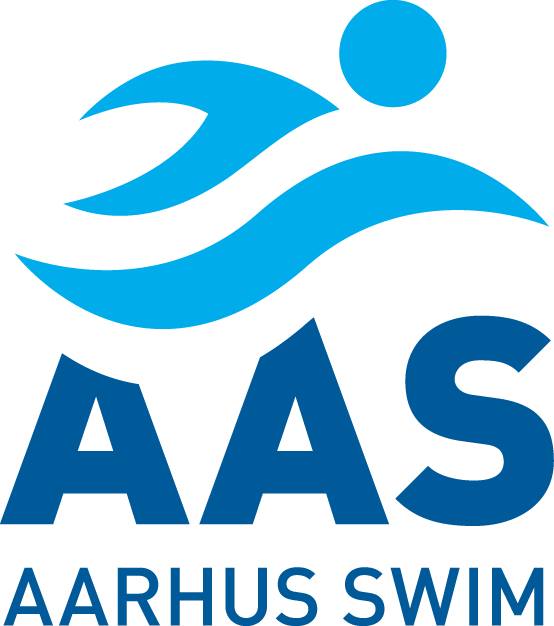 29.-31. marts 2019Invitation svømmere med kravtider.Lyseng:Frederik Lindholm, Lucas Rosenborg, Maria Lysgaard, Marie Bertram, Nanna LangvadHEI:Rikke Friis KanstrupSkovbakken: Mads Mikkelsen, Viktor L. Lamberg, Gustav Dalby Østerberg, David Kilsgaard Andersen, Anne Katrine Dige, Sofie Nørskov WillumsenBemærk: Tilmeldingsfristen er 1. marts, 2019M.v.h.  Konkurrence-afdeling AASIrene Digeirenesorensen@hotmail.comOpvarmningHoldledermødeOfficialmødeStævnestart’Fredag14.30-15.50??16.00Lørdag08.30-9.50?10.00Søndag08.30-9.50??10.00STEDThisted Svømmehal, Lerpyttevej 50, 7700 Thisted.Thisted Svømmehal, Lerpyttevej 50, 7700 Thisted.Thisted Svømmehal, Lerpyttevej 50, 7700 Thisted.FORPLEJNINGDer er forplejning fra fredag aften til søndag frokost og madpakke søndag eftermiddagMedbring madpakke til fredag eftermiddag.Der er forplejning fra fredag aften til søndag frokost og madpakke søndag eftermiddagMedbring madpakke til fredag eftermiddag.Der er forplejning fra fredag aften til søndag frokost og madpakke søndag eftermiddagMedbring madpakke til fredag eftermiddag.MØDESTED OG TIDSPUNKTAfgang fra fredag ca. kl.12.00. Afgang fra fredag ca. kl.12.00. Afgang fra fredag ca. kl.12.00. OFFICIALVi regner med at skulle bruge 2 officials med mindst modul 2 - alle tre dage.Vi regner med at skulle bruge 2 officials med mindst modul 2 - alle tre dage.Vi regner med at skulle bruge 2 officials med mindst modul 2 - alle tre dage.HOLDLEDER 1 holdleder alle tre dage. Der er brug for overnattende holdleder. 1 holdleder alle tre dage. Der er brug for overnattende holdleder. 1 holdleder alle tre dage. Der er brug for overnattende holdleder. TRANSPORTVi skal bruge chauffører til Thisted fredag og hjem søndag. Vi skal bruge chauffører til Thisted fredag og hjem søndag. Vi skal bruge chauffører til Thisted fredag og hjem søndag. 